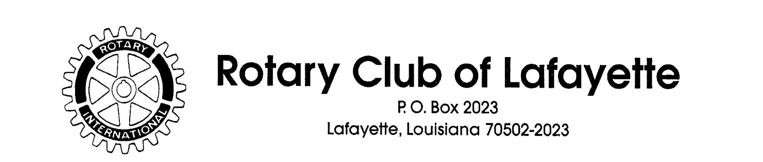 Three $2,500 Scholarships to UL StudentsThe Rotary Club of Lafayette will award three $2,500.00 scholarships to three students at the University of Louisiana at Lafayette. Each scholarship will be awarded for Fall 2022 and Spring 2023 semesters, $1,250 per semester. It is permissible to apply for just a one semester stipend of $1,250 if you are graduating in Fall 2022.The eligibility requirements are:Be a US citizen.Be a high school domiciled in one of these these 24 parishes (roughly a square bounded by Beauregard, Cameron, Lafourche, St. James, Ascension and Livingston Parishes) at graduation:Acadia, Allen, Ascension, Assumption Beauregard, Calcasieu, Cameron, East Baton Rouge, Evangeline, Iberia, Iberville, Jefferson Davis, Lafayette, Lafourche, Livingston, Pointe Coupee, St. James, St. Landry, St. Martin, St. Mary, Terrebonne, Vermilion, West Baton Rouge, West FelicianaBe an undergraduate with at least 60 credit hours completed by Fall 2022.Have a minimum adjusted cumulative GPA of 3.0, a GPA of 3.5 or higher is preferred..Be actively involved in campus and/or community activities.Maintain a 2.8 GPA semester GPA during your first semester as a Rotary Scholar to receive the second semester stipend.Be a full time student (12 credit hours minimum) in each semester you receive the stipend.If selected as a finalist, be available for a 15 minute interview (Zoom or in-person) either the afternoon of Friday, March 18th, or March 25th, or on the morning of Saturday, March 19th, or March 26th.To apply you must complete the application and email it along with your college transcript to the Rotary Club of Lafayette Scholarship Chair Amy Schwarzenbach by 12:00 p.m. (Noon) on Monday, February 28st, 2022. See email address below. You will receive a return email verifying receipt. You can also download the Word application at this link:https://docs.google.com/document/d/17IbzpqYbbjGytag4PBmZRMQXa7FoMg1A/edit?usp=sharing&ouid=106277097844250711437&rtpof=true&sd=trueQuestions or technical issues with application form, contact:Amy Schwarzenbach (amy_schwarzenbach@yahoo.com)